附件三：培训地点交通指南上海班：上海大宁福朋喜来登酒店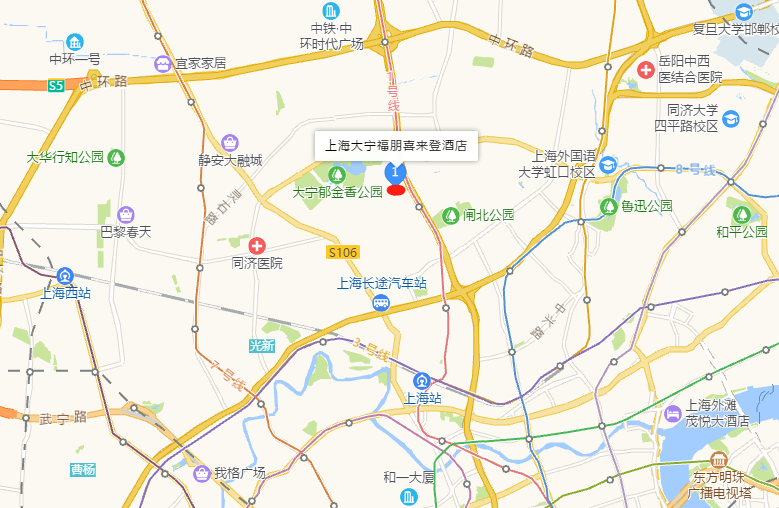 地址：上海市静安区共和新路1928号周边交通：飞机：距离虹桥国际机场约18公里，乘坐出租车约20分钟。距离浦东国际机场约42 公里，乘坐出租车约50分钟。高铁：距离上海站4.8公里，乘坐出租车约13分钟。距离上海虹桥站约27.8公里，乘坐出租车约40分钟。距离上海西站约11.5公里，乘坐出租车约22分钟。深圳班：资本市场学院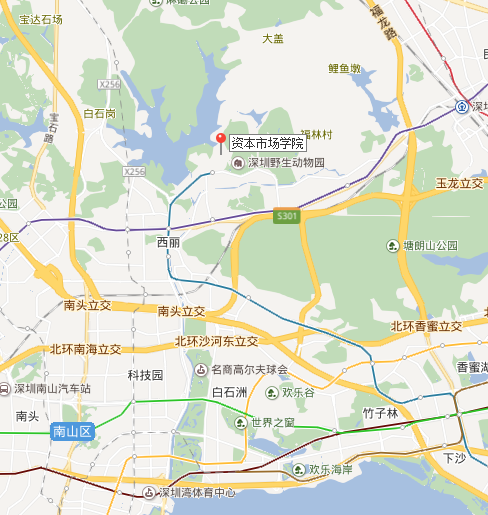 地址：深圳市南山区西丽街道沁园二路周边交通：飞机： 距离宝安国际机场约25公里，乘坐出租车约30分钟。高铁/火车： 距离深圳北高铁站约10公里，乘坐出租车约20分钟。            距离福田高铁站约18公里，乘坐出租车约30分钟。距离罗湖火车站约26公里，乘坐出租车约40分钟。地铁：距离西丽湖地铁站B出口约1公里，步行约16分钟。